DOWN BY THE BAY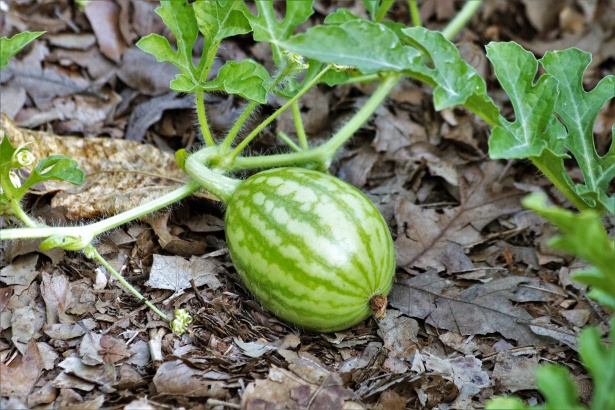 A Songbook by:______________Click on this link to view video: https://youtu.be/Dj1ZJL0W4qkDOWN BY THE BAYDown by the bay,Where the watermelons grow,Back to my home,I dare not go,For if I do,My Mama would say,“Have you ever seen a fly,Wearing a tie?”Down by the bay.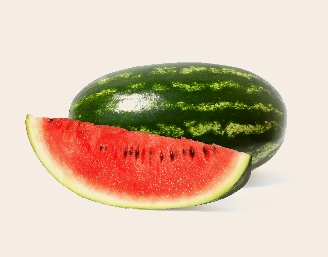 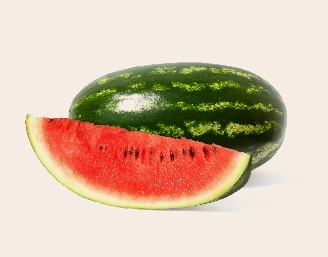 Down by the bay,Where the watermelons grow,Back to my home,I dare not go,For if I do,My Mama would say,“Have you ever seen a pig,Dancing a jig?”Down by the bay.Down by the bay,Where the watermelons grow,Back to my home,I dare not go,For if I do,My Mama would say,“Have you ever seen a goose,Kissing a moose?”Down by the bay.Down by the bay,Where the watermelons grow,Back to my home,I dare not go,For if I do,My Mama would say,“Have you ever seen a whale,With a polka dot tail?”Down by the bay.Now it’s time for your verse!  Make up your own!  Remember, the last words must rhyme!Example – whale and tail, or goose and mooseDown by the bay,Where the watermelons grow,Back to my home,I dare not go,For if I do,My Mama would say,“Have you ever seen a ____,______________________?”Down by the bay.Draw a picture of one of my verses, or your own verse!